Številka: 711-11/2021-5Datum: 19. 5. 2022Občina KomenObčinski svetNa podlagi 30. člena Statuta Občine Komen (Ur. l. RS, št 80/09, 39/14, 39/16) vam v seznanitev posredujem:Predlog poziva za javno zbiranje ponudb za ustanovitev stavbne pravice na nepremičninah s parc. št. 152/107, 460/26, 460/27, 460/46, 460/47, 460/49 in 460/50 vse k.o. Brje, za obdobje 30 let (z možnostjo podaljšanja za do nadaljnjih 30 let) in osnutek pogodbe o ustanovitvi stavbne pravice.Obrazložitev:V prilogi vam posredujemo poziv za javno zbiranje ponudb za ustanovitev stavbne pravice na nepremičninah s parc. št. 152/107, 460/26, 460/27, 460/46, 460/47, 460/49 in 460/50 vse k.o. Brje, za obdobje 30 let ter možnostjo podaljšanja za do nadaljnjih 30 let in osnutek pogodbe o ustanovitvi stavbne pravice.Na podlagi Poročila o oceni vrednosti in višini nadomestila za podelitev stavbne pravice, ki ga je dne 24.10.2021 izdelal Smiljan Babič, pooblaščeni ocenjevalec vrednosti nepremičnin, znaša nadomestilo za podelitev stavbne pravice za obdobje 30 let, ob plačilu nadomestila v enkratnem znesku 511.690,91 EUR, pri čemer višina nadomestila ne vključuje davka na dodano vrednost. Glede na omenjeno višino nadomestila za ustanovitev stavbne pravice, ki predstavlja izhodiščno vrednost nadomestila za ustanovitev stavbne pravice v okviru predmetnega javnega zbiranja ponudb, je potrebno postopati skladno s petim odstavkom 29. člena Zakona o stvarnem premoženju države in samoupravnih lokalnih skupnosti - ZSPDSLS-1 (Ur. l. RS, št. 11/18, 79/18), ki določa, da je organ, odgovoren za izvrševanje proračuna samoupravne lokalne skupnosti, za pravne posle ravnanja, pri katerih izhodiščna, izklicna ali pogodbena vrednost presega 500.000 eurov, dolžan pred javno objavo izvedbe postopka ravnanja pridobiti predhodno pisno soglasje sveta samoupravne lokalne skupnosti k osnutku besedila pravnega posla. Pravni posli nad 500.000 eurov, ki so sklenjeni brez predhodnega soglasja sveta samoupravne lokalne skupnosti, so nični. Svet samoupravne lokalne skupnosti o izdaji soglasja, ki je obvezna priloga pravnega posla, odloči na prvi naslednji seji po prejemu osnutka besedila pravnega posla, pri čemer mora imeti svet samoupravne lokalne skupnosti na voljo dovolj časa za seznanitev s pravnim poslom.Poziv za javno zbiranje ponudb za ustanovitev stavbne pravice in osnutek pogodbe o ustanovitvi stavbne pravice vam posredujem v seznanitev z namenom izdaje soglasja k osnutku besedila pravnega posla.Pripravila:mag. Katja Muličmag. Erik ModicžupanPriloga:Poziv  za javno zbiranje ponudbPogodba o ustanovitvi stavbne praviceŠtevilka:Datum:Na podlagi 16. člena Statuta Občine Komen (Uradni list RS, št. 80/09, 39/14, 39/16) je občinski svet Občine Komen na svoji ____. redni seji dne _____ sprejel naslednjiS K L E P1.Občinski svet Občine Komen se je seznanil z pozivom za javno zbiranje ponudb za ustanovitev stavbne pravice na nepremičninah s parc. št. 152/107, 460/26, 460/27, 460/46, 460/47, 460/49 in 460/50 vse k.o. Brje, za obdobje 30 let (z možnostjo podaljšanja za do nadaljnjih 30 let) in z osnutkom pogodbe o ustanovitvi stavbne pravice ter v skladu s petim odstavkom 29. člena Zakona o stvarnem premoženju države in samoupravnih lokalnih skupnosti - ZSPDSLS-1 (Ur. l. RS, št. 11/18, 79/18) daje soglasje k osnutku besedila pogodbe o ustanovitvi stavbne pravice.2.Ta sklep velja takoj.mag. Erik Modicžupan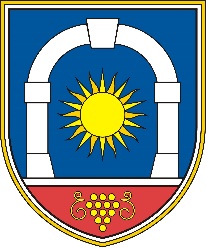 Občina KomenObčinski svetKomen 866223 Komen